57 සූරා අල් හදීද්  (යකඩ) ආයත් 1-29 දක්වා.අල් කුර්ආනය< Sinhala>  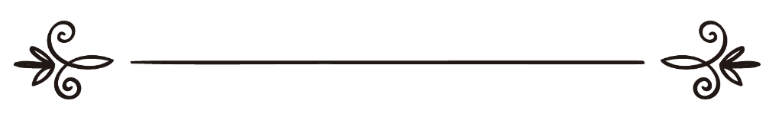 මාහිර් රම්ඩීන් පරිවර්තකඉස්ලාම් හවුස් වෙබ් අඩවියේ සංස්කරණ මණ්ඩලය විචාරය කිරීම ترجمة معاني القرآن الكريم سورة الحديد - 57القرآن الكريمترجمة: ماهر رمدين
مراجعة:محمد آساد ونخبة من العلماء الكرام
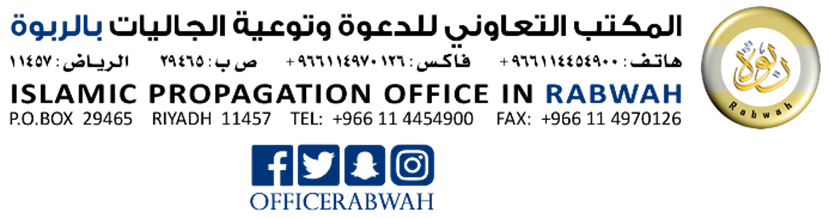 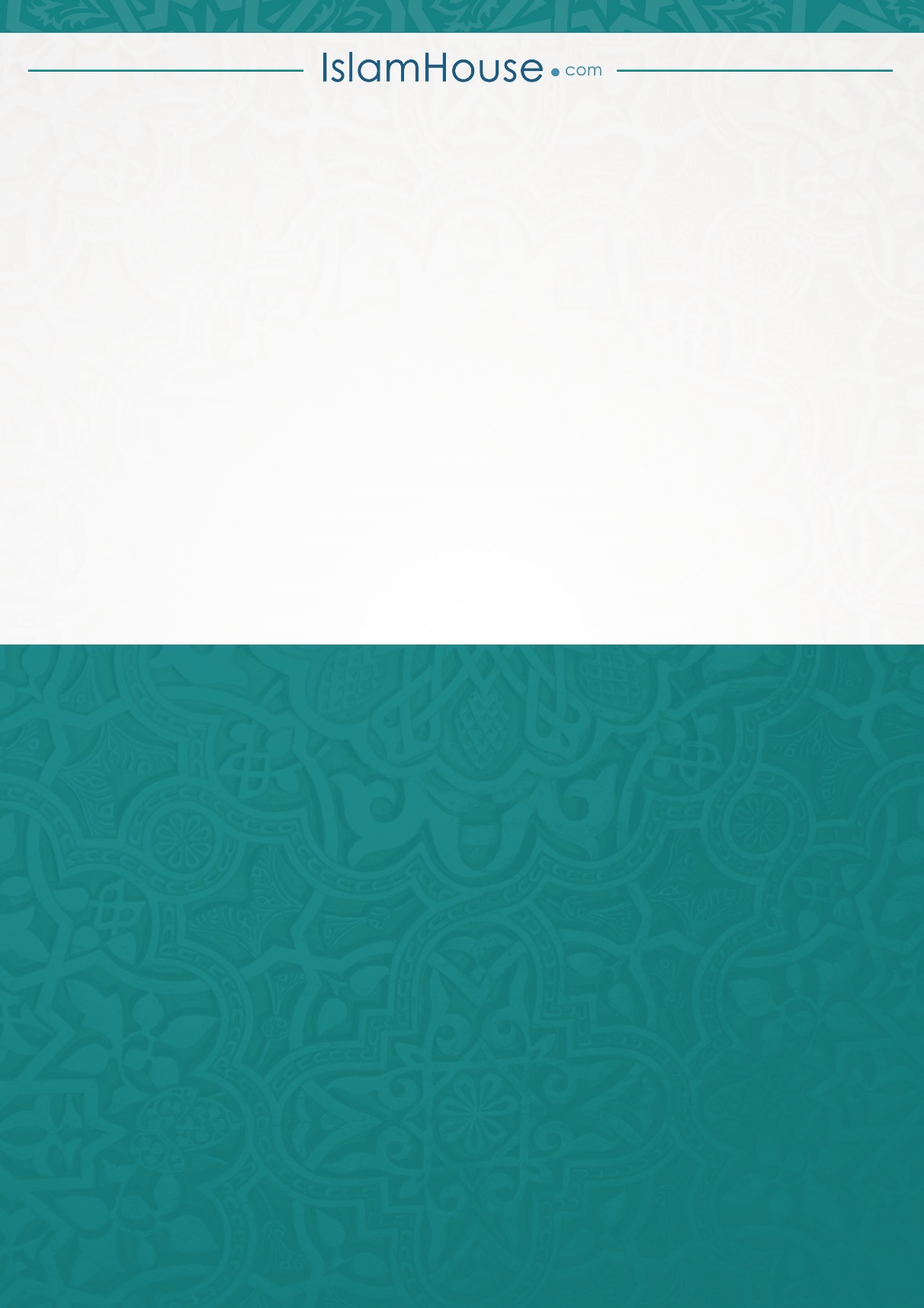 57 සූරත් අල්-හදීද් (යකඩ)මදීනාවෙහි දී හෙළිදරව් කෙරුණකි.ආයාත් (වැකි) 29 කි.57 සූරත් අල්-හදීද් (යකඩ)මදීනාවෙහි දී හෙළිදරව් කෙරුණකි.ආයාත් (වැකි) 29 කි.بِسْمِ اللهِ الرَّحمنِ الرَّحِيْمِඅපරිමිත දයාන්විත අසමසම කරුණාන්විත අල්ලාහ්ගේ නාමයෙනි.بِسْمِ اللهِ الرَّحمنِ الرَّحِيْمِඅපරිමිත දයාන්විත අසමසම කරුණාන්විත අල්ලාහ්ගේ නාමයෙනි.1-6 සියලු දෑහි බලය අල්ලාහ් සතුය.1-6 සියලු දෑහි බලය අල්ලාහ් සතුය.අහස්හි හා මහපොළොවේ ඇති දෑ අල්ලාහ් ව සුවිශුද්ධ කරති. තවද ඔහු මහා ප්‍රඥාවන්ත සර්ව බලධාරීය.سَبَّحَ لِلَّهِ مَا فِي السَّمَاوَاتِ وَالْأَرْضِ ۖ وَهُوَ الْعَزِيزُ الْحَكِيمُ {1}අහස්හි හා මහපොළොවේ ආධිපත්‍යය ඔහු සතුය. ඔහු ජීවත් කරවයි. තවද මරණයට පත් කරයි. තවද ඔහු සියලු දෑ කෙරෙහි ශක්තිය ඇත්තාය.لَهُ مُلْكُ السَّمَاوَاتِ وَالْأَرْضِ ۖ يُحْيِي وَيُمِيتُ ۖ وَهُوَ عَلَىٰ كُلِّ شَيْءٍ قَدِيرٌ {2}ඔහු ප්‍රාරම්භකයාය. අවසානයාය. විද්‍යාමානයාය. (අදෘෂ්‍යමාන) අභ්‍යන්තරයාය. තවද ඔහු සියලු දෑ පිළිබඳ සර්ව ඥානීය.هُوَ الْأَوَّلُ وَالْآخِرُ وَالظَّاهِرُ وَالْبَاطِنُ ۖ وَهُوَ بِكُلِّ شَيْءٍ عَلِيمٌ {3}ඔහු වනාහි අහස් හා මහපොළොව දින හයක් තුළ මවා අර්ෂ් මත ස්ථාපිත විය. මහපොළොව තුළට පිවිසෙන දෑ ද ඉන් බැහැර වන දෑ ද අහසින් පහළ වන දෑ ද එහි ඉහළට යන දෑ ද ඔහු දනී. තවද නුඹලා කොතැනක සිටිය ද ඔහු නුඹලා සමගය. තවද අල්ලාහ් නුඹලා සිදු කරන දෑ පිළිබඳ ව සර්ව නිරීක්ෂකය.هُوَ الَّذِي خَلَقَ السَّمَاوَاتِ وَالْأَرْضَ فِي سِتَّةِ أَيَّامٍ ثُمَّ اسْتَوَىٰ عَلَى الْعَرْشِ ۚ يَعْلَمُ مَا يَلِجُ فِي الْأَرْضِ وَمَا يَخْرُجُ مِنْهَا وَمَا يَنْزِلُ مِنَ السَّمَاءِ وَمَا يَعْرُجُ فِيهَا ۖ وَهُوَ مَعَكُمْ أَيْنَ مَا كُنْتُمْ ۚ وَاللَّهُ بِمَا تَعْمَلُونَ بَصِيرٌ {4}අහස්හි හා මහපොළොවේ ආධිපත්‍යය ඔහු සතුය. තවද සියලු කරුණු යොමු කරනු ලබනුයේ අල්ලාහ් වෙතය.لَهُ مُلْكُ السَّمَاوَاتِ وَالْأَرْضِ ۚ وَإِلَى اللَّهِ تُرْجَعُ الْأُمُورُ {5}ඔහු රාත්‍රිය දහවලෙහි සංයුක්ත කරයි. තවද දහවල රාත්‍රියෙහි සංයුක්ත කරයි. තවද ඔහු හදවත් තුළ පවතින දෑ පිළිබඳ සර්ව ඥානීය.يُولِجُ اللَّيْلَ فِي النَّهَارِ وَيُولِجُ النَّهَارَ فِي اللَّيْلِ ۚ وَهُوَ عَلِيمٌ بِذَاتِ الصُّدُورِ {6}7-12 අල්ලාහ් ව විශ්වාස කොට වියපැහැදම් කරන්න.7-12 අල්ලාහ් ව විශ්වාස කොට වියපැහැදම් කරන්න.අල්ලාහ් හා ඔහුගේ දහම් දූතයාණන් පිළිබඳ නුඹලා විශ්වාස කරනු. තවද කවර විෂයයක නුඹලා ව (භාරකාර) නියෝජිතයින් බවට ඔහු පත් කළේ ද එවන් දැයින් නුඹලා වියදම් කරනු. එහෙයින් නුඹලා අතුරින් විශ්වාස කොට වියපැහැදම් කළවුන් වන ඔවුනට මහත් කුලියක් ඇත.آمِنُوا بِاللَّهِ وَرَسُولِهِ وَأَنْفِقُوا مِمَّا جَعَلَكُمْ مُسْتَخْلَفِينَ فِيهِ ۖ فَالَّذِينَ آمَنُوا مِنْكُمْ وَأَنْفَقُوا لَهُمْ أَجْرٌ كَبِيرٌ {7}නුඹලා විශ්වාස කරන්නවුන් නම්, නුඹලාගේ පරමාධිපති පිළිබඳ නුඹලා විශ්වාස කරනු පිණිස නුඹලා ව රසූල්වරයා ඇරයුම් කරමින් සිටිය දී හා නුඹලාගේ ප්‍රතිඥාව ඔහු ගෙන තිබිය දී, නුඹලා අල්ලාහ් ව විශ්වාස නොකිරීමට නුඹලාට කුමක් වීද?وَمَا لَكُمْ لَا تُؤْمِنُونَ بِاللَّهِ ۙ وَالرَّسُولُ يَدْعُوكُمْ لِتُؤْمِنُوا بِرَبِّكُمْ وَقَدْ أَخَذَ مِيثَاقَكُمْ إِنْ كُنْتُمْ مُؤْمِنِينَ {8}ඔහු වනාහි නුඹලා ව අන්ධකාරයන්ගෙන් ආලෝකය වෙත බැහැර කරනු පිණිස පැහැදිලි සංඥා තම ගැත්තා වෙත පහළ කරන්නේය. තවද නියත වශයෙන්ම අල්ලාහ් නුඹලාට සෙනෙහෙවන්තය. මහා කාරුණිකය.هُوَ الَّذِي يُنَزِّلُ عَلَىٰ عَبْدِهِ آيَاتٍ بَيِّنَاتٍ لِيُخْرِجَكُمْ مِنَ الظُّلُمَاتِ إِلَى النُّورِ ۚ وَإِنَّ اللَّهَ بِكُمْ لَرَءُوفٌ رَحِيمٌ {9}අල්ලාහ්ගේ මාර්ගයේ වියදම් නොකර සිටීමට නුඹලාට කුමක් වීද? අහස්හි හා මහපොළොවේ උරුමයන් අල්ලාහ්ට හිමිය. ජයග්‍රහණයට පෙර වියදම් කොට සටන් වැදුණවුන් (පසුගාමීන්ට) සමාන නොවේ. ඔවුහු ඉන් පසු ව වියදම් කොට සටන් වැදුණවුන්ට වඩා තරාතිරමින් අති මහත් වූවෝ වෙති. තවද සියල්ලන්ට අල්ලාහ් යහපත ප්‍රතිඥා කළේය. තවද නුඹලා සිදු කරන දෑ පිළිබඳ ව අල්ලාහ් අභිඥානවන්තය.  وَمَا لَكُمْ أَلَّا تُنْفِقُوا فِي سَبِيلِ اللَّهِ وَلِلَّهِ مِيرَاثُ السَّمَاوَاتِ وَالْأَرْضِ ۚ لَا يَسْتَوِي مِنْكُمْ مَنْ أَنْفَقَ مِنْ قَبْلِ الْفَتْحِ وَقَاتَلَ ۚ أُولَٰئِكَ أَعْظَمُ دَرَجَةً مِنَ الَّذِينَ أَنْفَقُوا مِنْ بَعْدُ وَقَاتَلُوا ۚ وَكُلًّا وَعَدَ اللَّهُ الْحُسْنَىٰ ۚ وَاللَّهُ بِمَا تَعْمَلُونَ خَبِيرٌ {10}කවරෙකු අල්ලාහ්ට අලංකාර ණයක් පිරිනමන්නේ ද එවිට ඔහු එය ඔහුට ගුණ කර දෙනු ඇත. තවද ගෞරවණී ය කුලියක් ඔහුට හිමිය.مَنْ ذَا الَّذِي يُقْرِضُ اللَّهَ قَرْضًا حَسَنًا فَيُضَاعِفَهُ لَهُ وَلَهُ أَجْرٌ كَرِيمٌ {11}එදින ඔවුන් ඉදිරිපසින් ද ඔවුන්ගේ දකුණු පසින් ද, ඔවුන්ගේ ආලෝකය වේගයෙන් ගමන් කරන බව දේව විශ්වාස කරන්නන් හා විශ්වාස කරන්නියන් දකිනු ඇත. එදින නුඹලාගේ සුබ පැතුම “ඒවාට පහළින් ගංගාවන් ගලා බස්නා (ස්වර්ග) උයන්ය. එහි සදාතනිකයින්ය. අතිමහත් ජයග්‍රහණය එයමය.”يَوْمَ تَرَى الْمُؤْمِنِينَ وَالْمُؤْمِنَاتِ يَسْعَىٰ نُورُهُمْ بَيْنَ أَيْدِيهِمْ وَبِأَيْمَانِهِمْ بُشْرَاكُمُ الْيَوْمَ جَنَّاتٌ تَجْرِي مِنْ تَحْتِهَا الْأَنْهَارُ خَالِدِينَ فِيهَا ۚ ذَٰلِكَ هُوَ الْفَوْزُ الْعَظِيمُ {12}13-15 කුහකයින් හා දෙවියන් විශ්වාස කරන්නන්.13-15 කුහකයින් හා දෙවියන් විශ්වාස කරන්නන්.එදින කුහක පිරිමින් හා කුහක කාන්තාවෝ විශ්වාස කළවුන් දෙස බලා “නුඹලා අප දෙස බලනු. නුඹලාගේ ආලෝකයෙන් යමක් අප ද ලබා ගන්නෙමු” යැයි පවසති. (එවිට) “නුඹලාගේ පසුපසට නුඹලා හැරී ගොස් නුඹලා ආලෝකය සොයා ගනු” යැයි කියනු ලැබේ. එවිට ඔවුන් අතර බිත්තියක් තබනු ලැබේ. එයට දොරක් ඇත. එහි අභ්‍යන්තරය, එතුළ කරුණාවයි. එහි පිටත, එහි ඉදිරිපසින් දඬුවමයි.يَوْمَ يَقُولُ الْمُنَافِقُونَ وَالْمُنَافِقَاتُ لِلَّذِينَ آمَنُوا انْظُرُونَا نَقْتَبِسْ مِنْ نُورِكُمْ قِيلَ ارْجِعُوا وَرَاءَكُمْ فَالْتَمِسُوا نُورًا فَضُرِبَ بَيْنَهُمْ بِسُورٍ لَهُ بَابٌ بَاطِنُهُ فِيهِ الرَّحْمَةُ وَظَاهِرُهُ مِنْ قِبَلِهِ الْعَذَابُ {13}“අපි නුඹලා සමග නොසිටියෙමු දැයි” (පිටත සිටින) ඔවුහු ඔවුන් අමතති. “එසේය නමුත් නුඹලා නුඹලාටම අර්බුද ඇති කර ගත්තෙහුය. නුඹලා (විනාශය) බලාපොරොත්තු වූහ. තවද නුඹලා සැක කළෙහුය. අල්ලාහ්ගේ නියෝගය පැමිණෙන තෙක් එම ආශාවන් නුඹලා ව රවටා දැමීය. එමෙන්ම අල්ලාහ් සම්බන්ධයෙන් රුවටිලිකරුවෝ ද නුඹලාව රවටා දැමුවෝය.يُنَادُونَهُمْ أَلَمْ نَكُنْ مَعَكُمْ ۖ قَالُوا بَلَىٰ وَلَٰكِنَّكُمْ فَتَنْتُمْ أَنْفُسَكُمْ وَتَرَبَّصْتُمْ وَارْتَبْتُمْ وَغَرَّتْكُمُ الْأَمَانِيُّ حَتَّىٰ جَاءَ أَمْرُ اللَّهِ وَغَرَّكُمْ بِاللَّهِ الْغَرُورُ {14}එහෙයින් අද දින නුඹලාගෙන් හෝ ප්‍රතික්ෂේප කළවුන්ගෙන් හෝ කිසිදු වන්දියක් (නිදහස සඳහා)  ගනු නොලැබේ. තවද නුඹලාගේ නවාතැන (නිරා) ගින්නය. එය නුඹලාගේ භාරකරුය. තවද යොමු වන ස්ථානය නපුරු විය.فَالْيَوْمَ لَا يُؤْخَذُ مِنْكُمْ فِدْيَةٌ وَلَا مِنَ الَّذِينَ كَفَرُوا ۚ مَأْوَاكُمُ النَّارُ ۖ هِيَ مَوْلَاكُمْ ۖ وَبِئْسَ الْمَصِيرُ {15}16-19 අල්ලාහ්ට බිය වන්න. සත්‍යවාදීන් සහ දෙවියන් විශ්වාස කළවුන්හට හිමි කුසල් මෙන්ම දෙවියන් ප්‍රතික්ෂේ කරන්නන්හට හිමි ප්‍රතිවිපාක.16-19 අල්ලාහ්ට බිය වන්න. සත්‍යවාදීන් සහ දෙවියන් විශ්වාස කළවුන්හට හිමි කුසල් මෙන්ම දෙවියන් ප්‍රතික්ෂේ කරන්නන්හට හිමි ප්‍රතිවිපාක.අල්ලාහ් මෙනෙහි කිරීම හේතුවෙන් ද සත්‍යයෙන් පහළ වූ දෑ (මෙනෙහි කිරීම) හේතුවෙන් ද  ඔවුන්ගේ හදවත් බියට පත් ව තැති ගන්නා මොහොත නොපැමිණියේ ද? මීට පෙර දේව ග්‍රන්ථ පිරිනමනු ලැබූ අය මෙන් ඔවුහු නොවිය යුතුය. ඔවුන් වෙත කාලය දිගු ව පැවතිණි. එවිට ඔවුන්ගේ හදවත් දරුණු විය. ඔවුන්ගෙන් බහුතරයක් දෙනා පාපතරයෝය.أَلَمْ يَأْنِ لِلَّذِينَ آمَنُوا أَنْ تَخْشَعَ قُلُوبُهُمْ لِذِكْرِ اللَّهِ وَمَا نَزَلَ مِنَ الْحَقِّ وَلَا يَكُونُوا كَالَّذِينَ أُوتُوا الْكِتَابَ مِنْ قَبْلُ فَطَالَ عَلَيْهِمُ الْأَمَدُ فَقَسَتْ قُلُوبُهُمْ ۖ وَكَثِيرٌ مِنْهُمْ فَاسِقُونَ {16}මහපොළොව මිය ගිය පසු ව නියත වශයෙන්ම අල්ලාහ් එය ප්‍රාණවත් කරන බව නුඹලා දැන ගනු. නුඹලා වටහා ගත හැකි වනු පිණිස නුඹලාට එම සාධක සැබැවින්ම අපි පැහැදිලි කළෙමු.اعْلَمُوا أَنَّ اللَّهَ يُحْيِي الْأَرْضَ بَعْدَ مَوْتِهَا ۚ قَدْ بَيَّنَّا لَكُمُ الْآيَاتِ لَعَلَّكُمْ تَعْقِلُونَ {17}නියත වශයෙන්ම දන් දෙන්නන් හා දන් දෙන්නියන් ද අලංකාර ණයක් ලෙසින් අල්ලාහ්ට ණය දුන් අය ද වනාහි ඔවුනට එය ගුණ කර දෙනු ලැබේ. තවද ඔවුනට ගෞරවනීය ප්‍රතිඵල ඇත. إِنَّ الْمُصَّدِّقِينَ وَالْمُصَّدِّقَاتِ وَأَقْرَضُوا اللَّهَ قَرْضًا حَسَنًا يُضَاعَفُ لَهُمْ وَلَهُمْ أَجْرٌ كَرِيمٌ {18}තවද අල්ලාහ් හා ඔහුගේ දූතවරුන් විශ්වාස කළවුන් වනාහි ඔවුහුමය සත්‍යවාදීහු. එමෙන්ම ඔවුන්ගේ පරමාධිපති අබියස සාක්ෂි කරුවෝ. ඔවුන්ගේ කුලිය හා ඔවුන්ගේ ආලෝකය ඔවුනට ඇත. තවද ප්‍රතික්ෂේප කොට අපගේ වදන් බොරුකළවුන් වනාහි ඔවුහුමය නිරා වාසීහු.وَالَّذِينَ آمَنُوا بِاللَّهِ وَرُسُلِهِ أُولَٰئِكَ هُمُ الصِّدِّيقُونَ ۖ وَالشُّهَدَاءُ عِنْدَ رَبِّهِمْ لَهُمْ أَجْرُهُمْ وَنُورُهُمْ ۖ وَالَّذِينَ كَفَرُوا وَكَذَّبُوا بِآيَاتِنَا أُولَٰئِكَ أَصْحَابُ الْجَحِيمِ {19}20 මෙලොවෙහි යථාර්ථය සහ ඒ පිළිබඳ ජනයාට අවවාද කිරීම.20 මෙලොවෙහි යථාර්ථය සහ ඒ පිළිබඳ ජනයාට අවවාද කිරීම.නියත වශයෙන්ම මෙලොව ජීවිතය වනාහි කෙළියකි. තවද විනෝදයකි. තවද අලංකාරයකි. තවද නුඹලා එකිනෙකා අතර පුරසාරම් දොඩන්නකි. තවද ධනය හා දරුවන් සම්බන්ධයෙන් (තරඟකාරී ලෙස) වැඩි කර ගන්නකි. (එය) වර්ෂාවක් මෙනි. එය පැළෑටි හට ගන්වා සාරවත් බවට පත් වීම (දෙවියන් ප්‍රතික්ෂේප කරන) ගොවියන් සතුටට පත් කළේය. පසු ව එය කහ පැහැ ගැන්වී පසු ව ඉපැණැලි බවට පත් වීම නුඹ දකිනු ඇත. නමුත් මතු ලොවෙහි දැඩි දඬුවමක් හා අල්ලාහ්ගෙන් වූ සමාව හා තෘප්තිය ඇත. මෙලොව ජීවිතය රවටාලන භාණ්ඩයක් මිස නැත.اعْلَمُوا أَنَّمَا الْحَيَاةُ الدُّنْيَا لَعِبٌ وَلَهْوٌ وَزِينَةٌ وَتَفَاخُرٌ بَيْنَكُمْ وَتَكَاثُرٌ فِي الْأَمْوَالِ وَالْأَوْلَادِ ۖ كَمَثَلِ غَيْثٍ أَعْجَبَ الْكُفَّارَ نَبَاتُهُ ثُمَّ يَهِيجُ فَتَرَاهُ مُصْفَرًّا ثُمَّ يَكُونُ حُطَامًا ۖ وَفِي الْآخِرَةِ عَذَابٌ شَدِيدٌ وَمَغْفِرَةٌ مِنَ اللَّهِ وَرِضْوَانٌ ۚ وَمَا الْحَيَاةُ الدُّنْيَا إِلَّا مَتَاعُ الْغُرُورِ {20}21 දැහැමි කටයුතු කිරීම සඳහා දිරි ගැන්වීම.21 දැහැමි කටයුතු කිරීම සඳහා දිරි ගැන්වීම.නුඹලාගේ පරමාධිපතිගෙන් වූ සමාව වෙත හා ස්වර්ගය වෙත නුඹලා පෙරටුගාමී වනු. එහි ප්‍රමාණය අහසෙහි හා මහ පොළොවෙහි ප්‍රමාණය මෙනි. අල්ලාහ් හා ඔහුගේ දූතයාණන් ව විශ්වාස කළවුනට සූදානම් කරනු ලැබ ඇත. එය අල්ලාහ්ගේ  අනුග්‍රහය වේ. ඔහු අභිමත කරන අයට එය පිරිනමයි. තවද අල්ලාහ් අතිමහත් අනුග්‍රහයෙන් යුක්තය.سَابِقُوا إِلَىٰ مَغْفِرَةٍ مِنْ رَبِّكُمْ وَجَنَّةٍ عَرْضُهَا كَعَرْضِ السَّمَاءِ وَالْأَرْضِ أُعِدَّتْ لِلَّذِينَ آمَنُوا بِاللَّهِ وَرُسُلِهِ ۚ ذَٰلِكَ فَضْلُ اللَّهِ يُؤْتِيهِ مَنْ يَشَاءُ ۚ وَاللَّهُ ذُو الْفَضْلِ الْعَظِيمِ {21}22-24 දේව තීන්දුව සහ පෙර නියමයන් පිළිබඳ විශ්වාසය කිරීමේ ප්‍රතිඵල.22-24 දේව තීන්දුව සහ පෙර නියමයන් පිළිබඳ විශ්වාසය කිරීමේ ප්‍රතිඵල.මහපොළොවෙහි හෝ නුඹලා තුළ හෝ කවර විපතක් සිදු වුවද ඒවා මැවීමට පෙරම ග්‍රන්ථයේ ලියා තිබීමෙන් මිස (ඒවා) නැත. නියත වශයෙන්ම එය අල්ලාහ් වෙත පහසු කාර්යයකි.مَا أَصَابَ مِنْ مُصِيبَةٍ فِي الْأَرْضِ وَلَا فِي أَنْفُسِكُمْ إِلَّا فِي كِتَابٍ مِنْ قَبْلِ أَنْ نَبْرَأَهَا ۚ إِنَّ ذَٰلِكَ عَلَى اللَّهِ يَسِيرٌ {22}නුඹලාට අතපසු වූ දෑ ගැන නුඹලා දුක් නොවනු පිණිසත් ඔහු නුඹලාට පිරි නැමූ දෑ ගැන නුඹලා සතුටු නොවනු පිණිසත්ය. තවද පුරසාරම් දොඩන සෑම කෙනෙකුව ම අල්ලාහ් ප්‍රිය නොකරයි.لِكَيْلَا تَأْسَوْا عَلَىٰ مَا فَاتَكُمْ وَلَا تَفْرَحُوا بِمَا آتَاكُمْ ۗ وَاللَّهُ لَا يُحِبُّ كُلَّ مُخْتَالٍ فَخُورٍ {23}ඔවුහු වනාහි මසුරුකම් පාමින් ජනයාට ද මසුරකම නියම කරන්නන් වෙති. තවද කවරෙකු හෝ (දේව විශ්වාසයෙන්) හැරෙන්නේ ද එවිට නියත වශයෙන්ම අල්ලාහ් අවශ්‍යතාවෙන් තොරය, ප්‍රශංසාලාභීය (යැයි දැනගනු.)الَّذِينَ يَبْخَلُونَ وَيَأْمُرُونَ النَّاسَ بِالْبُخْلِ ۗ وَمَنْ يَتَوَلَّ فَإِنَّ اللَّهَ هُوَ الْغَنِيُّ الْحَمِيدُ {24}25-27 දහම් දූතයින් එවීමේ යථාර්ථය.25-27 දහම් දූතයින් එවීමේ යථාර්ථය.සැබැවින්ම අපි අපගේ දහම් දූතවරුන් පැහැදිලි සාධක සමග එව්වෙමු. තවද ජනයා යුක්තිය ඉටු කරනු පිණිස ඔවුන් සමග දේව ග්‍රන්ථය හා තුලාව ද පහළ කළෙමු. තවද අපි යකඩ පහළ කළෙමු. එහි දැඩි ශක්තිය ද මිනිසුනට ප්‍රයෝජන ද ඇත. තවද අදෘශ්‍යමාන තත්ත්වයේ තමන් හා තම දූතවරුන්ට උදව් කරනුයේ කවුරුන් දැයි අල්ලාහ් ප්‍රත්‍යක්ෂ කරනු පිණිසය. නියත වශයෙන්ම අල්ලාහ් මහා බලවත් සර්ව බලධාරියාය.لَقَدْ أَرْسَلْنَا رُسُلَنَا بِالْبَيِّنَاتِ وَأَنْزَلْنَا مَعَهُمُ الْكِتَابَ وَالْمِيزَانَ لِيَقُومَ النَّاسُ بِالْقِسْطِ ۖ وَأَنْزَلْنَا الْحَدِيدَ فِيهِ بَأْسٌ شَدِيدٌ وَمَنَافِعُ لِلنَّاسِ وَلِيَعْلَمَ اللَّهُ مَنْ يَنْصُرُهُ وَرُسُلَهُ بِالْغَيْبِ ۚ إِنَّ اللَّهَ قَوِيٌّ عَزِيزٌ {25}තවද සැබැවින්ම අපි නූහ් හා ඉබ්‍රාහීම් (දහම් දූතයින් ලෙස) එව්වෙමු. තවද ඔවුන් දෙදෙනාගේ පරපුර තුළ දූත මෙහෙවර හා දේව ග්‍රන්ථය පත් කළෙමු. එවිට ඔවුන් අතුරින් මග ලබන්නන් වූහ. එමෙන්ම ඔවුන් අතුරින් බහුතරයක් දෙනා පාපතරයෝ වූහ.وَلَقَدْ أَرْسَلْنَا نُوحًا وَإِبْرَاهِيمَ وَجَعَلْنَا فِي ذُرِّيَّتِهِمَا النُّبُوَّةَ وَالْكِتَابَ ۖ فَمِنْهُمْ مُهْتَدٍ ۖ وَكَثِيرٌ مِنْهُمْ فَاسِقُونَ {26}පසු ව අපි ඔවුන්ගේ පිය සටහන් අනුගමනය කරවමින් අපගේ තවත් දූතවරුන් එව්වෙමු. තවද මර්යම්ගේ පුත් ඊසාවද අනුගමනය කරන්නට සැලැස්වූයෙමු. තවද අපි ඔහුට ඉන්ජීලය පිරිනැමුවෙමු. තවද ඔහු ව අනුගමනය කළවුන්ගේ හදවත් තුළ ආදරය හා කරුණාව ඇති කළෙමු. ඔවුහු (කිතුනු) ශ්‍රමණ වෘත්තියට පත්වීම අලුතින් ඇති කර ගත්තෝය අල්ලාහ්ගේ තෘප්තිය සොයනු පිණිස මිස අපි ඔවුන් වෙත එය (පැවිදිකම) නියම නොකළෙමු. එහෙයින් ඔවුන් එය පිළිපැදිය යුතු නියම අයුරින් එය පිළිනොපැද්දෝය. එහෙයින් ඔවුන් අතුරින් විශ්වාස කළවුනට ඔවුන්ගේ කුලිය අපි පිරිනැමුවෙමු. තවද ඔවුන් අතුරින් බහුතරයක් දෙනා පාපතරයෝය.ثُمَّ قَفَّيْنَا عَلَىٰ آثَارِهِمْ بِرُسُلِنَا وَقَفَّيْنَا بِعِيسَى ابْنِ مَرْيَمَ وَآتَيْنَاهُ الْإِنْجِيلَ وَجَعَلْنَا فِي قُلُوبِ الَّذِينَ اتَّبَعُوهُ رَأْفَةً وَرَحْمَةً وَرَهْبَانِيَّةً ابْتَدَعُوهَا مَا كَتَبْنَاهَا عَلَيْهِمْ إِلَّا ابْتِغَاءَ رِضْوَانِ اللَّهِ فَمَا رَعَوْهَا حَقَّ رِعَايَتِهَا ۖ فَآتَيْنَا الَّذِينَ آمَنُوا مِنْهُمْ أَجْرَهُمْ ۖ وَكَثِيرٌ مِنْهُمْ فَاسِقُونَ {27}28,29 ආගම්ලත් ජනයා වෙත කෙරෙන නියෝගය. 28,29 ආගම්ලත් ජනයා වෙත කෙරෙන නියෝගය. අහෝ විශ්වාස කළවුනි! නුඹලා අල්ලාහ්ට බිය බැතිමත් වනු. තවද ඔහුගේ දූතයාණන් විශ්වාස කරනු. ඔහුගේ කරුණාවෙන් දෙගුණයක් ඔහු නුඹලාට පිරිනමනු ඇත. තවද නුඹලා එමගින් ගමන් කරන ආලෝකයක් ද ඔහු නුඹලාට ඇති කරයි. තවද ඔහු නුඹලාට සමාව දෙයි. තවද අල්ලාහ් අති ක්ෂමාශීලීය. මහා කරුණාන්විතය.يَا أَيُّهَا الَّذِينَ آمَنُوا اتَّقُوا اللَّهَ وَآمِنُوا بِرَسُولِهِ يُؤْتِكُمْ كِفْلَيْنِ مِنْ رَحْمَتِهِ وَيَجْعَلْ لَكُمْ نُورًا تَمْشُونَ بِهِ وَيَغْفِرْ لَكُمْ ۚ وَاللَّهُ غَفُورٌ رَحِيمٌ {28}අල්ලාහ්ගේ අනුග්‍රහයට වඩා කිසිවක් මත තමන් ශක්තිය නොදරන බවත් නියත වශයෙන්ම භාග්‍යය අල්ලාහ්ගේ අතෙහි ඇති බවත් ඔහු අභිමත කරන අයට එය පිරිනමන බවත් ආගම් ලත් ජනයා දැන ගනු පිණිසය. තවද අල්ලාහ් අතිමහත් භාග්‍යය සම්පන්නය.لِئَلَّا يَعْلَمَ أَهْلُ الْكِتَابِ أَلَّا يَقْدِرُونَ عَلَىٰ شَيْءٍ مِنْ فَضْلِ اللَّهِ ۙ وَأَنَّ الْفَضْلَ بِيَدِ اللَّهِ يُؤْتِيهِ مَنْ يَشَاءُ ۚ وَاللَّهُ ذُو الْفَضْلِ الْعَظِيمِ {29}